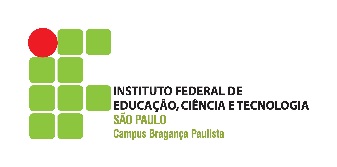 Instituto Federal de Educação, Ciência e Tecnologia de São PauloDiretoria Geral do Campus Bragança PaulistaCoordenadoria de ExtensãoPLANO DE ATIVIDADES DE ESTÁGIO (Estagiário com supervisor da EMPRESA)PLANO DE ATIVIDADES DE ESTÁGIO (Estagiário com supervisor da EMPRESA)PLANO DE ATIVIDADES DE ESTÁGIO (Estagiário com supervisor da EMPRESA)PLANO DE ATIVIDADES DE ESTÁGIO (Estagiário com supervisor da EMPRESA)PLANO DE ATIVIDADES DE ESTÁGIO (Estagiário com supervisor da EMPRESA)Aluno:Aluno:Aluno:Aluno:Prontuário:Curso:Curso:Curso:Curso:Curso:Horário do Estágio:Horário do Estágio:Horário do Estágio:Horário do Estágio:Horário do Estágio:Horário das Aulas:Horário das Aulas:Horário das Aulas:Horário das Aulas:Horário das Aulas:Tempo de Duração:Tempo de Duração:Tempo de Duração:Tempo de Duração:Tempo de Duração:Forma de realização:  (     ) Presencial                (      ) Remoto                     (      ) HíbridoForma de realização:  (     ) Presencial                (      ) Remoto                     (      ) HíbridoForma de realização:  (     ) Presencial                (      ) Remoto                     (      ) HíbridoForma de realização:  (     ) Presencial                (      ) Remoto                     (      ) HíbridoForma de realização:  (     ) Presencial                (      ) Remoto                     (      ) HíbridoStatus do Estágio:   (       )  Obrigatório          (     ) Não obrigatório      Status do Estágio:   (       )  Obrigatório          (     ) Não obrigatório      Status do Estágio:   (       )  Obrigatório          (     ) Não obrigatório      Status do Estágio:   (       )  Obrigatório          (     ) Não obrigatório      Status do Estágio:   (       )  Obrigatório          (     ) Não obrigatório      PERÍODOCARGA HORÁRIASÍNTESE DAS ATIVIDADES A SEREM DESENVOLVIDASSÍNTESE DAS ATIVIDADES A SEREM DESENVOLVIDASSÍNTESE DAS ATIVIDADES A SEREM DESENVOLVIDASXX/XX/XXA XX/XX/XXXX horasESCREVER UMA SÍNTESE DAS ATIVIDADES QUE SE PRETENDE DESENVOLVER NO SEMESTRE REFERIDO (É POSSÍVEL REPETIR)ESCREVER UMA SÍNTESE DAS ATIVIDADES QUE SE PRETENDE DESENVOLVER NO SEMESTRE REFERIDO (É POSSÍVEL REPETIR)ESCREVER UMA SÍNTESE DAS ATIVIDADES QUE SE PRETENDE DESENVOLVER NO SEMESTRE REFERIDO (É POSSÍVEL REPETIR)CADA LINHA DEVE REFERIR-SE A SEMESTRE (Ex. se iniciou estágio em 10 de janeiro, deve constar: de 10/01/2012 a 30/06/2012 na primeira linha, de 01/02/2012 a 31/07/2012 na segunda linha, e assim por diante)CADA LINHA DEVE REFERIR-SE A SEMESTRE (Ex. se iniciou estágio em 10 de janeiro, deve constar: de 10/01/2012 a 30/06/2012 na primeira linha, de 01/02/2012 a 31/07/2012 na segunda linha, e assim por diante)CADA LINHA DEVE REFERIR-SE A SEMESTRE (Ex. se iniciou estágio em 10 de janeiro, deve constar: de 10/01/2012 a 30/06/2012 na primeira linha, de 01/02/2012 a 31/07/2012 na segunda linha, e assim por diante)Total de Carga Horária desta folha:Total de Carga Horária desta folha:Total de Carga Horária desta folha:Total de Carga Horária desta folha:Total de Carga Horária desta folha:Assinatura do aluno:Assinatura do aluno:Assinatura do aluno:Assinatura do aluno:Assinatura do aluno:SUPERVISÃO NA UNIDADE CONCEDENTESUPERVISÃO NA UNIDADE CONCEDENTESUPERVISÃO NA UNIDADE CONCEDENTESUPERVISÃO NA UNIDADE CONCEDENTESUPERVISÃO NA UNIDADE CONCEDENTENome:Nome:Nome:Cargo:Cargo:Assinatura:                                                                            Data:       /       /   Assinatura:                                                                            Data:       /       /   Assinatura:                                                                            Data:       /       /   Assinatura:                                                                            Data:       /       /   Assinatura:                                                                            Data:       /       /   PROFESSOR ORIENTADORNome:Assinatura:                                                                              Data:       /       / 